                           LFRW Magnolia Club  	 	 	     Enrollment Form 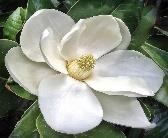 Dear LFRW Member, Please join our fun & informative Magnolia Club.  Dues are $100.  We will have an enjoyable time of getting to know one another, enjoy a glass of wine, and learn about our Republican values and policies, at both a state and national level.   You don’t want to miss it!       Magnolia Club Chairman ____This is a new membership.  	____This is a renewal membership. Name_________________________________________________________ Street Address or P.O. Box_________________________________________ City__________________________________ State_______ Zip___________ Phone (Cell) ______________________(Home) ____________________ (Work)____________________ Email Address____________________________________________________ Local Club Name__________________________________________________ Club Memberships are also $100 and will allow the president of a local club to be a Magnolia Club member.  We encourage all local clubs to pay $100 for a presidential Magnolia Club membership! Make check payable to LFRW and mail completed form to: Gina Martinez957 UnadillaShreveport, LA 71106For Office Use Only: Received Payment Date____________________________________ 	 Notes___________________________________________________	 ________________________________________________________ 	 